ПРОЕКТ. Срок антикоррупционной экспертизы 3 дня.ИВАНОВСКАЯ ОБЛАСТЬ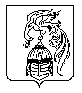 АДМИНИСТРАЦИЯ ЮЖСКОГО МУНИЦИПАЛЬНОГО РАЙОНАПОСТАНОВЛЕНИЕот                          №                                г. ЮжаО внесении изменений в постановление Администрации Южского муниципального района от 29.03.2019 № 274-п «Об утверждении Положения о комиссии по вопросу проведения экспертной оценки последствий заключения договоров аренды (безвозмездного пользования) объектов недвижимого имущества, находящихся в муниципальной собственности и закрепленных за муниципальными учреждениями для обеспечения образования, воспитания, развития, отдыха и оздоровления детей, оказания им медицинской и лечебно-профилактической помощи.»В соответствии с п. 4 статьи 13 Федерального закона от 24.07.1998 №124-ФЗ "Об основных гарантиях прав ребенка в Российской Федерации", в целях комплексного решения вопросов при проведении экспертной оценки последствий, связанных с заключением договоров аренды (безвозмездного пользования) объектов недвижимого имущества, находящихся в муниципальной собственности и закрепленных за муниципальными учреждениями Южского муниципального района, Администрация Южского муниципального района постановляет:1.Внести в постановление Администрации Южского муниципального района от 29.03.2019 № 274-п «Об утверждении Положения о комиссии по вопросу проведения экспертной оценки последствий заключения договоров аренды (безвозмездного пользования) объектов недвижимого имущества, находящихся в муниципальной собственности и закрепленных за муниципальными учреждениями для обеспечения образования, воспитания, развития, отдыха и оздоровления детей, оказания им медицинской и лечебно-профилактической помощи» (далее Постановление) следующие изменения:1.1 Пункт 1 Постановления изложить в новой редакции: «1.Создать комиссию по вопросу проведения экспертной оценки последствий заключения договоров аренды (безвозмездного пользования) объектов недвижимого имущества, находящихся в муниципальной собственности и закрепленных за муниципальными учреждениями учредителем, которых является Администрация Южского муниципального района, для обеспечения образования, воспитания, развития, отдыха и оздоровления детей, оказания им медицинской и лечебно-профилактической помощи.»1.2 Пункт 2 Постановления изложить в новой редакции: «2.Утвердить состав комиссии по вопросу проведения экспертной оценки последствий заключения договоров аренды (безвозмездного пользования) объектов недвижимого имущества, находящихся в муниципальной собственности и закрепленных за муниципальными учреждениями учредителем, которых является Администрация Южского муниципального района, для обеспечения образования, воспитания, развития, отдыха и оздоровления детей, оказания им медицинской и лечебно-профилактической помощи (Приложение 1)»1.3 Приложение 1 к Постановлению изложить в новой редакции (прилагается).1.4 Пункт 4.1 раздела 4 Положения о комиссии по вопросу проведения экспертной оценки последствий заключения договоров аренды (безвозмездного пользования) объектов недвижимого имущества, находящихся в муниципальной собственности и закрепленных за муниципальными учреждениями для обеспечения образования, воспитания, развития, отдыха и оздоровления детей, оказания им медицинской и лечебно-профилактической помощи, являющиеся Приложением 2 к Постановлению изложить в новой редакции: «4.1.Комиссией руководит председатель, в период его отсутствия -заместитель председателя Комиссии.»2.Постановление Администрации Южского муниципального района от25.12.2019 № 1232-п «О внесении изменений в постановление администрации от 29.03.2019 № 274-п «Об утверждении Положения о комиссии по вопросу проведения экспертной оценки последствий заключения договоров аренды (безвозмездного пользования) объектов недвижимого имущества, находящихся в муниципальной собственности и закрепленных за муниципальными учреждениями для обеспечения образования, воспитания, развития, отдыха и оздоровления детей, оказания им медицинской и лечебно-профилактической помощи» отменить.3.Отделу образования Администрации Южского муниципального района утвердить состав комиссии по вопросу проведения экспертной оценки последствий заключения договоров аренды (безвозмездного пользования) объектов недвижимого имущества, находящихся в муниципальной собственности и закрепленных за муниципальными учреждениями учредителем, которых является Отдел образования Администрация Южского муниципального района, для обеспечения образования, воспитания, развития, отдыха и оздоровления детей, оказания им медицинской и лечебно-профилактической помощи.Глава Южского муниципального района                                В.И. ОврашкоПриложениек постановлению Администрации Южского муниципального района №__________от ___________О внесении изменений в постановление Администрации Южского муниципального района № 274-п от 29.03.2019 г. «Об утверждении Положения о комиссии по вопросу проведения экспертной оценки последствий заключения договоров аренды (безвозмездного пользования) объектов недвижимого имущества, находящихся в муниципальной собственности и закрепленных за муниципальными учреждениями для обеспечения образования, воспитания, развития, отдыха и оздоровления детей, оказания им медицинской и лечебно-профилактической помощи»«Приложение 1 к постановлению Администрации Южского муниципального района № 274-п от 29.03.2019 г. «Об утверждении Положения о комиссии по вопросу проведения экспертной оценки последствий заключения договоров аренды (безвозмездного пользования) объектов недвижимого имущества, находящихся в муниципальной собственности и закрепленных за муниципальными учреждениями для обеспечения образования, воспитания, развития, отдыха и оздоровления детей, оказания им медицинской и лечебно-профилактической помощи»Состав комиссии по вопросу проведения экспертной оценки последствий заключения договоров аренды (безвозмездного пользования) объектов недвижимого имущества, находящихся в муниципальной собственности и закрепленных за муниципальными учреждениями учредителем, которых является Администрация Южского муниципального района, для обеспечения воспитания, развития, отдыха и оздоровления детей, оказания им медицинской и лечебно-профилактической помощи.-председатель комиссии - заместитель главы администрации по вопросам культуры, образования, социальной сферы, молодежи и спорта;-заместитель председателя комиссии- начальник отдела по делам культуры, молодежи и спорта;-секретарь комиссии - заместитель начальника отдела по делам культуры, молодежи и спорта;члены комиссии:-председатель КУМИ администрации Южского муниципального района;-главный специалист отдела по делам культуры, молодежи и спорта.»